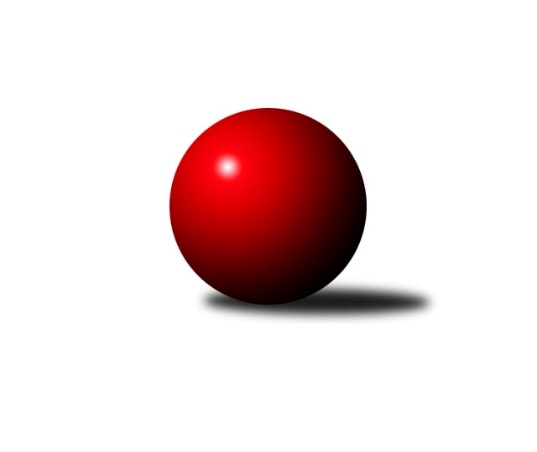 Č.7Ročník 2023/2024	31.5.2024 Západočeská divize 2023/2024Statistika 7. kolaTabulka družstev:		družstvo	záp	výh	rem	proh	skore	sety	průměr	body	plné	dorážka	chyby	1.	TJ Dobřany	7	5	0	2	36.5 : 19.5 	(88.5 : 79.5)	2862	10	1946	915	25.7	2.	Kuželky Ji.Hazlov B	7	5	0	2	34.5 : 21.5 	(99.0 : 69.0)	2860	10	1957	903	30.1	3.	TJ Slavoj Plzeň	7	5	0	2	33.5 : 22.5 	(95.5 : 72.5)	2893	10	1983	911	24.7	4.	TJ Sokol Útvina	7	5	0	2	33.0 : 23.0 	(82.0 : 86.0)	2572	10	1770	802	20.7	5.	Lokomotiva Cheb A	7	4	0	3	31.5 : 24.5 	(94.0 : 74.0)	2969	8	2033	937	27.1	6.	TJ Sokol Zahořany	7	4	0	3	29.0 : 27.0 	(83.5 : 84.5)	3024	8	2072	953	26.1	7.	Kuželky Aš B	7	4	0	3	27.0 : 29.0 	(80.5 : 87.5)	2849	8	1962	887	32.4	8.	TJ Lomnice B	7	3	0	4	27.0 : 29.0 	(94.0 : 74.0)	2865	6	1995	870	43.9	9.	Lokomotiva Cheb B	7	3	0	4	25.0 : 31.0 	(85.0 : 83.0)	2896	6	1977	919	24.9	10.	Baník Stříbro	7	2	0	5	21.0 : 35.0 	(68.5 : 99.5)	2825	4	1957	869	39.6	11.	Kuželky Holýšov B	7	2	0	5	20.0 : 36.0 	(64.0 : 104.0)	2758	4	1918	839	29.7	12.	Slovan K.Vary B	7	0	0	7	18.0 : 38.0 	(73.5 : 94.5)	2932	0	2039	893	49.3Tabulka doma:		družstvo	záp	výh	rem	proh	skore	sety	průměr	body	maximum	minimum	1.	TJ Slavoj Plzeň	4	4	0	0	25.0 : 7.0 	(61.0 : 35.0)	3333	8	3387	3298	2.	Lokomotiva Cheb A	3	3	0	0	19.5 : 4.5 	(53.0 : 19.0)	2775	6	2779	2772	3.	TJ Dobřany	3	3	0	0	18.0 : 6.0 	(40.0 : 32.0)	2511	6	2537	2467	4.	Kuželky Aš B	3	3	0	0	17.0 : 7.0 	(48.5 : 23.5)	3214	6	3295	3132	5.	TJ Sokol Útvina	3	3	0	0	17.0 : 7.0 	(34.0 : 38.0)	2544	6	2566	2509	6.	Kuželky Ji.Hazlov B	4	3	0	1	18.0 : 14.0 	(53.0 : 43.0)	3219	6	3271	3105	7.	TJ Lomnice B	3	2	0	1	15.0 : 9.0 	(46.0 : 26.0)	3055	4	3107	2979	8.	Baník Stříbro	4	2	0	2	16.5 : 15.5 	(47.5 : 48.5)	3092	4	3182	3010	9.	TJ Sokol Zahořany	4	2	0	2	15.0 : 17.0 	(44.0 : 52.0)	2563	4	2634	2478	10.	Kuželky Holýšov B	4	2	0	2	14.0 : 18.0 	(41.0 : 55.0)	2610	4	2681	2560	11.	Lokomotiva Cheb B	3	1	0	2	9.0 : 15.0 	(38.0 : 34.0)	2678	2	2728	2603	12.	Slovan K.Vary B	4	0	0	4	10.0 : 22.0 	(42.5 : 53.5)	3051	0	3094	3022Tabulka venku:		družstvo	záp	výh	rem	proh	skore	sety	průměr	body	maximum	minimum	1.	Kuželky Ji.Hazlov B	3	2	0	1	16.5 : 7.5 	(46.0 : 26.0)	2740	4	3002	2554	2.	TJ Sokol Zahořany	3	2	0	1	14.0 : 10.0 	(39.5 : 32.5)	3178	4	3338	3023	3.	TJ Dobřany	4	2	0	2	18.5 : 13.5 	(48.5 : 47.5)	2949	4	3253	2647	4.	TJ Sokol Útvina	4	2	0	2	16.0 : 16.0 	(48.0 : 48.0)	2581	4	2663	2481	5.	Lokomotiva Cheb B	4	2	0	2	16.0 : 16.0 	(47.0 : 49.0)	2951	4	3196	2580	6.	TJ Slavoj Plzeň	3	1	0	2	8.5 : 15.5 	(34.5 : 37.5)	2747	2	3249	2446	7.	TJ Lomnice B	4	1	0	3	12.0 : 20.0 	(48.0 : 48.0)	2817	2	3180	2501	8.	Lokomotiva Cheb A	4	1	0	3	12.0 : 20.0 	(41.0 : 55.0)	2968	2	3185	2767	9.	Kuželky Aš B	4	1	0	3	10.0 : 22.0 	(32.0 : 64.0)	2727	2	3129	2508	10.	Slovan K.Vary B	3	0	0	3	8.0 : 16.0 	(31.0 : 41.0)	2893	0	3151	2426	11.	Kuželky Holýšov B	3	0	0	3	6.0 : 18.0 	(23.0 : 49.0)	2807	0	3067	2535	12.	Baník Stříbro	3	0	0	3	4.5 : 19.5 	(21.0 : 51.0)	2736	0	3139	2509Tabulka podzimní části:		družstvo	záp	výh	rem	proh	skore	sety	průměr	body	doma	venku	1.	TJ Dobřany	7	5	0	2	36.5 : 19.5 	(88.5 : 79.5)	2862	10 	3 	0 	0 	2 	0 	2	2.	Kuželky Ji.Hazlov B	7	5	0	2	34.5 : 21.5 	(99.0 : 69.0)	2860	10 	3 	0 	1 	2 	0 	1	3.	TJ Slavoj Plzeň	7	5	0	2	33.5 : 22.5 	(95.5 : 72.5)	2893	10 	4 	0 	0 	1 	0 	2	4.	TJ Sokol Útvina	7	5	0	2	33.0 : 23.0 	(82.0 : 86.0)	2572	10 	3 	0 	0 	2 	0 	2	5.	Lokomotiva Cheb A	7	4	0	3	31.5 : 24.5 	(94.0 : 74.0)	2969	8 	3 	0 	0 	1 	0 	3	6.	TJ Sokol Zahořany	7	4	0	3	29.0 : 27.0 	(83.5 : 84.5)	3024	8 	2 	0 	2 	2 	0 	1	7.	Kuželky Aš B	7	4	0	3	27.0 : 29.0 	(80.5 : 87.5)	2849	8 	3 	0 	0 	1 	0 	3	8.	TJ Lomnice B	7	3	0	4	27.0 : 29.0 	(94.0 : 74.0)	2865	6 	2 	0 	1 	1 	0 	3	9.	Lokomotiva Cheb B	7	3	0	4	25.0 : 31.0 	(85.0 : 83.0)	2896	6 	1 	0 	2 	2 	0 	2	10.	Baník Stříbro	7	2	0	5	21.0 : 35.0 	(68.5 : 99.5)	2825	4 	2 	0 	2 	0 	0 	3	11.	Kuželky Holýšov B	7	2	0	5	20.0 : 36.0 	(64.0 : 104.0)	2758	4 	2 	0 	2 	0 	0 	3	12.	Slovan K.Vary B	7	0	0	7	18.0 : 38.0 	(73.5 : 94.5)	2932	0 	0 	0 	4 	0 	0 	3Tabulka jarní části:		družstvo	záp	výh	rem	proh	skore	sety	průměr	body	doma	venku	1.	Kuželky Ji.Hazlov B	0	0	0	0	0.0 : 0.0 	(0.0 : 0.0)	0	0 	0 	0 	0 	0 	0 	0 	2.	Slovan K.Vary B	0	0	0	0	0.0 : 0.0 	(0.0 : 0.0)	0	0 	0 	0 	0 	0 	0 	0 	3.	Kuželky Holýšov B	0	0	0	0	0.0 : 0.0 	(0.0 : 0.0)	0	0 	0 	0 	0 	0 	0 	0 	4.	TJ Sokol Zahořany	0	0	0	0	0.0 : 0.0 	(0.0 : 0.0)	0	0 	0 	0 	0 	0 	0 	0 	5.	TJ Sokol Útvina	0	0	0	0	0.0 : 0.0 	(0.0 : 0.0)	0	0 	0 	0 	0 	0 	0 	0 	6.	Kuželky Aš B	0	0	0	0	0.0 : 0.0 	(0.0 : 0.0)	0	0 	0 	0 	0 	0 	0 	0 	7.	TJ Lomnice B	0	0	0	0	0.0 : 0.0 	(0.0 : 0.0)	0	0 	0 	0 	0 	0 	0 	0 	8.	TJ Dobřany	0	0	0	0	0.0 : 0.0 	(0.0 : 0.0)	0	0 	0 	0 	0 	0 	0 	0 	9.	TJ Slavoj Plzeň	0	0	0	0	0.0 : 0.0 	(0.0 : 0.0)	0	0 	0 	0 	0 	0 	0 	0 	10.	Lokomotiva Cheb B	0	0	0	0	0.0 : 0.0 	(0.0 : 0.0)	0	0 	0 	0 	0 	0 	0 	0 	11.	Lokomotiva Cheb A	0	0	0	0	0.0 : 0.0 	(0.0 : 0.0)	0	0 	0 	0 	0 	0 	0 	0 	12.	Baník Stříbro	0	0	0	0	0.0 : 0.0 	(0.0 : 0.0)	0	0 	0 	0 	0 	0 	0 	0 Zisk bodů pro družstvo:		jméno hráče	družstvo	body	zápasy	v %	dílčí body	sety	v %	1.	Vojtěch Kořan 	TJ Dobřany 	7	/	7	(100%)	21	/	28	(75%)	2.	Petr Rajlich 	Lokomotiva Cheb B  	6	/	7	(86%)	23	/	28	(82%)	3.	Pavel Sloup 	TJ Dobřany 	5.5	/	6	(92%)	18	/	24	(75%)	4.	František Douša 	Lokomotiva Cheb A  	5.5	/	7	(79%)	22	/	28	(79%)	5.	Michal Tuček 	Kuželky Ji.Hazlov B 	5.5	/	7	(79%)	20	/	28	(71%)	6.	Jaroslav Bulant 	Kuželky Aš B 	5	/	6	(83%)	22	/	24	(92%)	7.	Lucie Vajdíková 	TJ Lomnice B 	5	/	6	(83%)	17	/	24	(71%)	8.	David Grössl 	TJ Sokol Zahořany  	5	/	6	(83%)	16	/	24	(67%)	9.	Petr Haken 	Kuželky Ji.Hazlov B 	5	/	6	(83%)	16	/	24	(67%)	10.	Jan Kříž 	TJ Sokol Útvina 	5	/	6	(83%)	14	/	24	(58%)	11.	Ladislav Lipták 	Lokomotiva Cheb A  	5	/	7	(71%)	20	/	28	(71%)	12.	Jiří Guba 	TJ Lomnice B 	5	/	7	(71%)	19	/	28	(68%)	13.	Josef Vdovec 	Kuželky Holýšov B 	5	/	7	(71%)	18	/	28	(64%)	14.	Kamil Bláha 	Kuželky Ji.Hazlov B 	5	/	7	(71%)	18	/	28	(64%)	15.	Zdeněk Eichler 	Lokomotiva Cheb A  	5	/	7	(71%)	15.5	/	28	(55%)	16.	Pavel Repčík 	Kuželky Ji.Hazlov B 	4	/	5	(80%)	16	/	20	(80%)	17.	Marek Eisman 	TJ Dobřany 	4	/	6	(67%)	16	/	24	(67%)	18.	Jiří Kubínek 	TJ Sokol Útvina 	4	/	6	(67%)	16	/	24	(67%)	19.	Martin Hurta 	Kuželky Aš B 	4	/	6	(67%)	15.5	/	24	(65%)	20.	Tereza Štursová 	TJ Lomnice B 	4	/	6	(67%)	14.5	/	24	(60%)	21.	Petr Harmáček 	TJ Slavoj Plzeň 	4	/	6	(67%)	14.5	/	24	(60%)	22.	Lukáš Holý 	Slovan K.Vary B 	4	/	6	(67%)	13.5	/	24	(56%)	23.	Bedřich Horka 	Kuželky Holýšov B 	4	/	6	(67%)	12	/	24	(50%)	24.	Jan Pešek 	TJ Slavoj Plzeň 	4	/	6	(67%)	11.5	/	24	(48%)	25.	Václav Kříž ml.	TJ Sokol Útvina 	4	/	7	(57%)	16	/	28	(57%)	26.	Pavel Pivoňka 	TJ Sokol Zahořany  	4	/	7	(57%)	14.5	/	28	(52%)	27.	Jiří Vácha 	Lokomotiva Cheb B  	4	/	7	(57%)	14	/	28	(50%)	28.	Jakub Marcell 	Baník Stříbro 	4	/	7	(57%)	12	/	28	(43%)	29.	Stanislav Veselý 	TJ Sokol Útvina 	4	/	7	(57%)	12	/	28	(43%)	30.	Marek Smetana 	TJ Dobřany 	4	/	7	(57%)	11.5	/	28	(41%)	31.	Tomáš Beck ml.	Slovan K.Vary B 	3	/	3	(100%)	8	/	12	(67%)	32.	Jiří Nováček 	Lokomotiva Cheb B  	3	/	4	(75%)	9	/	16	(56%)	33.	Daniel Šeterle 	Kuželky Holýšov B 	3	/	4	(75%)	8	/	16	(50%)	34.	Anna Löffelmannová 	TJ Sokol Zahořany  	3	/	5	(60%)	15	/	20	(75%)	35.	Jakub Harmáček 	TJ Slavoj Plzeň 	3	/	5	(60%)	12	/	20	(60%)	36.	Bernard Vraniak 	Baník Stříbro 	3	/	5	(60%)	9	/	20	(45%)	37.	Luděk Kratochvíl 	Kuželky Aš B 	3	/	6	(50%)	13.5	/	24	(56%)	38.	Vít Červenka 	TJ Sokol Útvina 	3	/	6	(50%)	13	/	24	(54%)	39.	Přemysl Krůta 	TJ Lomnice B 	3	/	6	(50%)	11.5	/	24	(48%)	40.	Matěj Chlubna 	TJ Sokol Zahořany  	3	/	6	(50%)	10.5	/	24	(44%)	41.	Vladislav Urban 	Kuželky Aš B 	3	/	6	(50%)	10.5	/	24	(44%)	42.	Dagmar Rajlichová 	Lokomotiva Cheb B  	3	/	7	(43%)	19	/	28	(68%)	43.	Lukáš Zeman 	Slovan K.Vary B 	3	/	7	(43%)	11	/	28	(39%)	44.	Václav Loukotka 	Baník Stříbro 	3	/	7	(43%)	11	/	28	(39%)	45.	Josef Kreutzer 	TJ Slavoj Plzeň 	2.5	/	4	(63%)	10	/	16	(63%)	46.	Jakub Janouch 	Kuželky Holýšov B 	2.5	/	6	(42%)	14	/	24	(58%)	47.	Jiří Zenefels 	TJ Sokol Zahořany  	2	/	2	(100%)	6	/	8	(75%)	48.	David Junek 	Baník Stříbro 	2	/	2	(100%)	6	/	8	(75%)	49.	Lubomír Martinek 	Slovan K.Vary B 	2	/	2	(100%)	6	/	8	(75%)	50.	Hana Berkovcová 	Lokomotiva Cheb A  	2	/	3	(67%)	8	/	12	(67%)	51.	Johannes Luster 	Slovan K.Vary B 	2	/	4	(50%)	7.5	/	16	(47%)	52.	Petr Kučera 	TJ Dobřany 	2	/	4	(50%)	6	/	16	(38%)	53.	Jan Adam 	Lokomotiva Cheb A  	2	/	5	(40%)	10	/	20	(50%)	54.	Jiří Opatrný 	TJ Slavoj Plzeň 	2	/	5	(40%)	9.5	/	20	(48%)	55.	Jaroslav Dobiáš 	TJ Sokol Útvina 	2	/	5	(40%)	8	/	20	(40%)	56.	Václav Mašek 	Kuželky Aš B 	2	/	5	(40%)	7	/	20	(35%)	57.	Michal Lohr 	TJ Dobřany 	2	/	5	(40%)	6	/	20	(30%)	58.	Michael Wittwar 	Kuželky Ji.Hazlov B 	2	/	6	(33%)	14	/	24	(58%)	59.	Václav Pilař 	Kuželky Aš B 	2	/	6	(33%)	10	/	24	(42%)	60.	Eva Nováčková 	Lokomotiva Cheb A  	2	/	6	(33%)	9.5	/	24	(40%)	61.	Jiří Čížek 	Lokomotiva Cheb A  	2	/	6	(33%)	9	/	24	(38%)	62.	Pavel Basl 	Baník Stříbro 	2	/	6	(33%)	9	/	24	(38%)	63.	Jana Komancová 	Kuželky Ji.Hazlov B 	2	/	6	(33%)	8	/	24	(33%)	64.	Hubert Guba 	TJ Lomnice B 	2	/	7	(29%)	16	/	28	(57%)	65.	Radek Kutil 	TJ Sokol Zahořany  	2	/	7	(29%)	11.5	/	28	(41%)	66.	Michal Duchek 	Baník Stříbro 	1	/	1	(100%)	4	/	4	(100%)	67.	Blanka Martinková 	Slovan K.Vary B 	1	/	1	(100%)	4	/	4	(100%)	68.	Jakub Růžička 	Lokomotiva Cheb B  	1	/	1	(100%)	4	/	4	(100%)	69.	Alexander Kalas 	TJ Slavoj Plzeň 	1	/	1	(100%)	2	/	4	(50%)	70.	Daniela Stašová 	Slovan K.Vary B 	1	/	2	(50%)	5	/	8	(63%)	71.	Jakub Solfronk 	TJ Dobřany 	1	/	2	(50%)	5	/	8	(63%)	72.	František Bürger 	TJ Slavoj Plzeň 	1	/	2	(50%)	4	/	8	(50%)	73.	Pavel Staša 	Slovan K.Vary B 	1	/	3	(33%)	4	/	12	(33%)	74.	Miroslav Pivoňka 	Lokomotiva Cheb B  	1	/	3	(33%)	4	/	12	(33%)	75.	Zuzana Kožíšková 	TJ Lomnice B 	1	/	4	(25%)	8	/	16	(50%)	76.	Vendula Suchánková 	Kuželky Ji.Hazlov B 	1	/	4	(25%)	6	/	16	(38%)	77.	Jiří Jaroš 	Lokomotiva Cheb B  	1	/	4	(25%)	6	/	16	(38%)	78.	Tomáš Benda 	TJ Sokol Zahořany  	1	/	4	(25%)	6	/	16	(38%)	79.	Josef Dvořák 	TJ Dobřany 	1	/	4	(25%)	5	/	16	(31%)	80.	Vlastimil Hlavatý 	TJ Sokol Útvina 	1	/	4	(25%)	2	/	16	(13%)	81.	Rudolf Štěpanovský 	TJ Lomnice B 	1	/	5	(20%)	8	/	20	(40%)	82.	Petr Ježek 	Kuželky Holýšov B 	1	/	5	(20%)	6	/	20	(30%)	83.	Bronislava Hánělová 	Slovan K.Vary B 	1	/	5	(20%)	5.5	/	20	(28%)	84.	Jaroslav Harančík 	Baník Stříbro 	1	/	6	(17%)	10.5	/	24	(44%)	85.	Jan Čech 	Baník Stříbro 	1	/	7	(14%)	7	/	28	(25%)	86.	Miroslav Martínek 	Kuželky Holýšov B 	0.5	/	7	(7%)	5	/	28	(18%)	87.	Dominik Kopčík 	Kuželky Aš B 	0	/	1	(0%)	2	/	4	(50%)	88.	Jaroslav Páv 	Slovan K.Vary B 	0	/	1	(0%)	2	/	4	(50%)	89.	Pavlína Stašová 	Slovan K.Vary B 	0	/	1	(0%)	1	/	4	(25%)	90.	Adolf Klepáček 	Lokomotiva Cheb B  	0	/	1	(0%)	1	/	4	(25%)	91.	Roman Chlubna 	Kuželky Holýšov B 	0	/	1	(0%)	1	/	4	(25%)	92.	Karel Smrž 	Baník Stříbro 	0	/	1	(0%)	0	/	4	(0%)	93.	Václav Hlaváč ml.	Slovan K.Vary B 	0	/	1	(0%)	0	/	4	(0%)	94.	Petra Vařechová 	TJ Sokol Zahořany  	0	/	1	(0%)	0	/	4	(0%)	95.	František Novák 	Kuželky Holýšov B 	0	/	1	(0%)	0	/	4	(0%)	96.	Jiří Stehlík 	Kuželky Holýšov B 	0	/	1	(0%)	0	/	4	(0%)	97.	Iva Knesplová Koubková 	TJ Lomnice B 	0	/	1	(0%)	0	/	4	(0%)	98.	Vlastimil Hlavatý 	TJ Slavoj Plzeň 	0	/	3	(0%)	5	/	12	(42%)	99.	Lenka Pivoňková 	Lokomotiva Cheb B  	0	/	3	(0%)	0	/	12	(0%)	100.	Jan Štengl 	Kuželky Holýšov B 	0	/	3	(0%)	0	/	12	(0%)	101.	Petr Čolák 	Slovan K.Vary B 	0	/	4	(0%)	6	/	16	(38%)	102.	Jáchym Kaas 	TJ Slavoj Plzeň 	0	/	4	(0%)	3	/	16	(19%)	103.	Pavel Schubert 	Lokomotiva Cheb B  	0	/	5	(0%)	5	/	20	(25%)Průměry na kuželnách:		kuželna	průměr	plné	dorážka	chyby	výkon na hráče	1.	TJ Slavoj Plzeň, 1-4	3283	2229	1054	37.5	(547.3)	2.	Hazlov, 1-4	3201	2161	1039	37.0	(533.6)	3.	Kuželky Aš, 1-4	3147	2149	997	51.5	(524.6)	4.	Stříbro, 1-4	3088	2129	958	47.6	(514.7)	5.	Karlovy Vary, 1-4	3081	2136	945	47.3	(513.6)	6.	Lomnice, 1-4	2986	2066	919	52.3	(497.8)	7.	Lokomotiva Cheb, 1-2	2668	1822	846	7.9	(444.8)	8.	Kuželky Holýšov, 1-2	2629	1803	826	16.1	(438.3)	9.	TJ Sokol Zahořany, 1-2	2552	1776	775	16.0	(425.4)	10.	Sokol Útvina, 1-2	2531	1749	781	34.8	(421.9)	11.	TJ Dobřany, 1-2	2481	1721	759	26.0	(413.5)Nejlepší výkony na kuželnách:TJ Slavoj Plzeň, 1-4TJ Slavoj Plzeň	3387	7. kolo	Anna Löffelmannová 	TJ Sokol Zahořany 	614	7. koloTJ Sokol Zahořany 	3338	7. kolo	Jan Pešek 	TJ Slavoj Plzeň	603	7. koloTJ Slavoj Plzeň	3313	6. kolo	Petr Harmáček 	TJ Slavoj Plzeň	592	7. koloTJ Slavoj Plzeň	3298	4. kolo	Jiří Opatrný 	TJ Slavoj Plzeň	583	4. koloLokomotiva Cheb A 	3185	6. kolo	Zdeněk Eichler 	Lokomotiva Cheb A 	582	6. koloTJ Lomnice B	3180	4. kolo	Petr Harmáček 	TJ Slavoj Plzeň	581	4. koloTJ Slavoj Plzeň	24	2. kolo	Ladislav Lipták 	Lokomotiva Cheb A 	580	6. koloKuželky Aš B	0	2. kolo	Rudolf Štěpanovský 	TJ Lomnice B	579	4. kolo		. kolo	Jakub Harmáček 	TJ Slavoj Plzeň	575	6. kolo		. kolo	František Bürger 	TJ Slavoj Plzeň	575	6. koloHazlov, 1-4Kuželky Ji.Hazlov B	3271	5. kolo	Dagmar Rajlichová 	Lokomotiva Cheb B 	591	4. koloTJ Dobřany	3253	6. kolo	Petr Haken 	Kuželky Ji.Hazlov B	579	5. koloKuželky Ji.Hazlov B	3252	2. kolo	Kamil Bláha 	Kuželky Ji.Hazlov B	577	4. koloKuželky Ji.Hazlov B	3247	4. kolo	Michal Tuček 	Kuželky Ji.Hazlov B	577	4. koloLokomotiva Cheb B 	3196	4. kolo	Petr Haken 	Kuželky Ji.Hazlov B	576	2. koloSlovan K.Vary B	3151	5. kolo	Petr Rajlich 	Lokomotiva Cheb B 	573	4. koloBaník Stříbro	3139	2. kolo	Petr Haken 	Kuželky Ji.Hazlov B	572	6. koloKuželky Ji.Hazlov B	3105	6. kolo	Kamil Bláha 	Kuželky Ji.Hazlov B	565	2. kolo		. kolo	Tomáš Beck ml.	Slovan K.Vary B	563	5. kolo		. kolo	Vojtěch Kořan 	TJ Dobřany	559	6. koloKuželky Aš, 1-4Kuželky Aš B	3295	7. kolo	Vladislav Urban 	Kuželky Aš B	598	7. koloKuželky Aš B	3216	1. kolo	Jaroslav Bulant 	Kuželky Aš B	579	3. koloTJ Dobřany	3188	7. kolo	Martin Hurta 	Kuželky Aš B	572	7. koloKuželky Aš B	3132	3. kolo	Vladislav Urban 	Kuželky Aš B	569	1. koloKuželky Holýšov B	3067	1. kolo	Jakub Janouch 	Kuželky Holýšov B	564	1. koloLokomotiva Cheb A 	2986	3. kolo	Jaroslav Bulant 	Kuželky Aš B	559	1. kolo		. kolo	Petr Kučera 	TJ Dobřany	557	7. kolo		. kolo	Jaroslav Bulant 	Kuželky Aš B	554	7. kolo		. kolo	Dominik Kopčík 	Kuželky Aš B	547	1. kolo		. kolo	Michal Lohr 	TJ Dobřany	544	7. koloStříbro, 1-4TJ Slavoj Plzeň	3249	5. kolo	Jakub Harmáček 	TJ Slavoj Plzeň	581	5. koloBaník Stříbro	3182	3. kolo	Petr Harmáček 	TJ Slavoj Plzeň	563	5. koloSlovan K.Vary B	3101	3. kolo	David Grössl 	TJ Sokol Zahořany 	556	1. koloBaník Stříbro	3092	5. kolo	David Junek 	Baník Stříbro	555	3. koloBaník Stříbro	3085	6. kolo	Petr Rajlich 	Lokomotiva Cheb B 	543	6. koloTJ Sokol Zahořany 	3023	1. kolo	František Bürger 	TJ Slavoj Plzeň	543	5. koloBaník Stříbro	3010	1. kolo	Jan Čech 	Baník Stříbro	542	3. koloLokomotiva Cheb B 	2963	6. kolo	Johannes Luster 	Slovan K.Vary B	538	3. kolo		. kolo	Bernard Vraniak 	Baník Stříbro	537	5. kolo		. kolo	Jakub Marcell 	Baník Stříbro	536	5. koloKarlovy Vary, 1-4TJ Sokol Zahořany 	3174	4. kolo	Pavel Pivoňka 	TJ Sokol Zahořany 	572	4. koloKuželky Aš B	3129	6. kolo	Tomáš Beck ml.	Slovan K.Vary B	563	7. koloSlovan K.Vary B	3094	4. kolo	Lukáš Holý 	Slovan K.Vary B	555	7. koloTJ Lomnice B	3085	2. kolo	Tereza Štursová 	TJ Lomnice B	554	2. koloLokomotiva Cheb B 	3063	7. kolo	Matěj Chlubna 	TJ Sokol Zahořany 	552	4. koloSlovan K.Vary B	3059	6. kolo	Jaroslav Bulant 	Kuželky Aš B	550	6. koloSlovan K.Vary B	3029	2. kolo	Lukáš Holý 	Slovan K.Vary B	548	6. koloSlovan K.Vary B	3022	7. kolo	Jiří Jaroš 	Lokomotiva Cheb B 	544	7. kolo		. kolo	Dagmar Rajlichová 	Lokomotiva Cheb B 	542	7. kolo		. kolo	Pavel Staša 	Slovan K.Vary B	539	4. koloLomnice, 1-4TJ Lomnice B	3107	5. kolo	Michal Tuček 	Kuželky Ji.Hazlov B	543	1. koloTJ Lomnice B	3079	3. kolo	Jiří Guba 	TJ Lomnice B	534	5. koloKuželky Ji.Hazlov B	3002	1. kolo	Hubert Guba 	TJ Lomnice B	532	5. koloTJ Lomnice B	2979	1. kolo	Hubert Guba 	TJ Lomnice B	531	3. koloLokomotiva Cheb A 	2933	5. kolo	Tereza Štursová 	TJ Lomnice B	523	5. koloKuželky Holýšov B	2819	3. kolo	Ladislav Lipták 	Lokomotiva Cheb A 	523	5. kolo		. kolo	Pavel Repčík 	Kuželky Ji.Hazlov B	521	1. kolo		. kolo	Jiří Guba 	TJ Lomnice B	516	3. kolo		. kolo	Přemysl Krůta 	TJ Lomnice B	515	3. kolo		. kolo	Josef Vdovec 	Kuželky Holýšov B	515	3. koloLokomotiva Cheb, 1-2Lokomotiva Cheb A 	2779	7. kolo	Ladislav Lipták 	Lokomotiva Cheb A 	543	7. koloLokomotiva Cheb A 	2774	2. kolo	Ladislav Lipták 	Lokomotiva Cheb A 	541	2. koloLokomotiva Cheb A 	2772	4. kolo	Ladislav Lipták 	Lokomotiva Cheb A 	527	4. koloLokomotiva Cheb A 	2767	1. kolo	Jiří Nováček 	Lokomotiva Cheb B 	498	5. koloLokomotiva Cheb B 	2728	5. kolo	Zdeněk Eichler 	Lokomotiva Cheb A 	492	1. koloLokomotiva Cheb B 	2702	1. kolo	Jiří Nováček 	Lokomotiva Cheb B 	489	3. koloTJ Sokol Útvina	2655	3. kolo	František Douša 	Lokomotiva Cheb A 	482	2. koloTJ Dobřany	2647	4. kolo	Jiří Nováček 	Lokomotiva Cheb B 	480	1. koloLokomotiva Cheb B 	2603	3. kolo	Petr Rajlich 	Lokomotiva Cheb B 	480	1. koloKuželky Aš B	2544	5. kolo	Josef Dvořák 	TJ Dobřany	477	4. koloKuželky Holýšov, 1-2TJ Dobřany	2709	2. kolo	Vojtěch Kořan 	TJ Dobřany	490	2. koloKuželky Holýšov B	2681	7. kolo	Daniel Šeterle 	Kuželky Holýšov B	485	7. koloKuželky Ji.Hazlov B	2664	7. kolo	Josef Vdovec 	Kuželky Holýšov B	478	2. koloTJ Sokol Útvina	2663	6. kolo	Václav Kříž ml.	TJ Sokol Útvina	471	6. koloKuželky Holýšov B	2625	4. kolo	Daniel Šeterle 	Kuželky Holýšov B	469	4. koloKuželky Holýšov B	2574	6. kolo	Bedřich Horka 	Kuželky Holýšov B	468	7. koloBaník Stříbro	2561	4. kolo	Michal Tuček 	Kuželky Ji.Hazlov B	463	7. koloKuželky Holýšov B	2560	2. kolo	Jakub Janouch 	Kuželky Holýšov B	463	7. kolo		. kolo	Jan Kříž 	TJ Sokol Útvina	462	6. kolo		. kolo	Marek Eisman 	TJ Dobřany	461	2. koloTJ Sokol Zahořany, 1-2TJ Sokol Zahořany 	2634	5. kolo	Jiří Zenefels 	TJ Sokol Zahořany 	488	5. koloTJ Sokol Zahořany 	2618	6. kolo	Matěj Chlubna 	TJ Sokol Zahořany 	465	6. koloLokomotiva Cheb B 	2580	2. kolo	Jiří Jaroš 	Lokomotiva Cheb B 	458	2. koloKuželky Ji.Hazlov B	2554	3. kolo	Anna Löffelmannová 	TJ Sokol Zahořany 	456	2. koloKuželky Holýšov B	2535	5. kolo	Anna Löffelmannová 	TJ Sokol Zahořany 	456	6. koloTJ Sokol Zahořany 	2520	2. kolo	Dagmar Rajlichová 	Lokomotiva Cheb B 	454	2. koloTJ Lomnice B	2501	6. kolo	Daniel Šeterle 	Kuželky Holýšov B	453	5. koloTJ Sokol Zahořany 	2478	3. kolo	David Grössl 	TJ Sokol Zahořany 	452	3. kolo		. kolo	Petr Rajlich 	Lokomotiva Cheb B 	452	2. kolo		. kolo	Josef Vdovec 	Kuželky Holýšov B	452	5. koloSokol Útvina, 1-2TJ Sokol Útvina	2566	1. kolo	Jan Kříž 	TJ Sokol Útvina	457	4. koloTJ Sokol Útvina	2558	4. kolo	Vít Červenka 	TJ Sokol Útvina	455	4. koloTJ Slavoj Plzeň	2546	1. kolo	Jaroslav Bulant 	Kuželky Aš B	453	4. koloTJ Sokol Útvina	2509	7. kolo	Stanislav Veselý 	TJ Sokol Útvina	450	4. koloKuželky Aš B	2508	4. kolo	Martin Hurta 	Kuželky Aš B	447	4. koloTJ Lomnice B	2503	7. kolo	Václav Kříž ml.	TJ Sokol Útvina	446	7. kolo		. kolo	Jan Kříž 	TJ Sokol Útvina	445	1. kolo		. kolo	Václav Kříž ml.	TJ Sokol Útvina	442	1. kolo		. kolo	Jiří Kubínek 	TJ Sokol Útvina	439	1. kolo		. kolo	Tereza Štursová 	TJ Lomnice B	438	7. koloTJ Dobřany, 1-2TJ Dobřany	2537	3. kolo	Marek Smetana 	TJ Dobřany	472	3. koloTJ Dobřany	2530	5. kolo	Pavel Sloup 	TJ Dobřany	472	5. koloTJ Sokol Útvina	2481	5. kolo	Lubomír Martinek 	Slovan K.Vary B	451	1. koloTJ Dobřany	2467	1. kolo	Josef Kreutzer 	TJ Slavoj Plzeň	447	3. koloTJ Slavoj Plzeň	2446	3. kolo	Stanislav Veselý 	TJ Sokol Útvina	443	5. koloSlovan K.Vary B	2426	1. kolo	Petr Kučera 	TJ Dobřany	439	5. kolo		. kolo	Petr Harmáček 	TJ Slavoj Plzeň	438	3. kolo		. kolo	Vojtěch Kořan 	TJ Dobřany	438	1. kolo		. kolo	Pavel Sloup 	TJ Dobřany	434	1. kolo		. kolo	Marek Eisman 	TJ Dobřany	428	3. koloČetnost výsledků:	8.0 : 0.0	1x	7.0 : 1.0	6x	6.5 : 1.5	1x	6.0 : 2.0	10x	5.5 : 2.5	1x	5.0 : 3.0	8x	4.5 : 3.5	1x	3.0 : 5.0	3x	2.0 : 6.0	7x	1.5 : 6.5	1x	1.0 : 7.0	3x